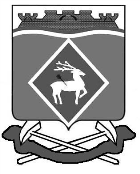 РОССИЙСКАЯ  ФЕДЕРАЦИЯ РОСТОВСКАЯ ОБЛАСТЬМУНИЦИПАЛЬНОЕ  ОБРАЗОВАНИЕ  «ГОРНЯЦКОЕ СЕЛЬСКОЕ  ПОСЕЛЕНИЕ»АДМИНИСТРАЦИЯ  ГОРНЯЦКОГО  СЕЛЬСКОГО ПОСЕЛЕНИЯ ПОСТАНОВЛЕНИЕот 28.12.2023 № 259пос. ГорняцкийО внесении изменений в Постановление Администрации Горняцкого сельского поселения от 30.11.2018 № 250В целях корректировки объемов финансирования муниципальной программы «Управление муниципальным имуществом», утвержденной постановлением Администрации Горняцкого сельского поселения от 30.11.2018 № 250, Администрация Горняцкого сельского поселения постановляет:Внести изменения в постановление Администрации Горняцкого сельского поселения от 30.11.2018 № 250 «Об утверждении муниципальной программы Горняцкого сельского поселения «Управление муниципальным имуществом» следующие изменения:1.1.	Приложение № 1 к постановлению изложить в новой редакции согласно приложению № 1 к настоящему постановлению.2.	Изменения, касающиеся бюджетных ассигнований 2023 года, вступают в силу после официального опубликования настоящего постановления.3.	Изменения, касающиеся бюджетных ассигнований 2024-2026 годов, вступают в силу с 1 января 2024 года и распространяются на правоотношения, возникающие начиная с составления проекта бюджета Горняцкого сельского поселения Белокалитвинского района на 2024 год и на плановый период 2025 и 2026 годов.4.	Контроль за выполнением постановления возложить на начальника отдела экономики и финансов Трихаеву Л.В.Приложение № 1 кПостановлениюАдминистрацииГорняцкогосельского поселенияот 28.12.2023 № 259МУНИЦИПАЛЬНАЯ ПРОГРАММА 
Горняцкого сельского поселения «Управление муниципальным имуществом»Паспорт
муниципальной программы Горняцкого сельского поселения 
«Управление муниципальным имуществом»ПаспортПодпрограммы 1 «Повышение эффективности управления муниципальным имуществом»ПаспортПодпрограммы 2 «Землеустройство»Приоритеты и цели муниципальной политикив сфере реализации муниципальной программыМуниципальная собственность является экономической основой местного самоуправления и одним из главных рычагов реализации местной социально-экономической политики. Она охватывает умелое использование и распоряжение имеющимися в собственности муниципального образования денежными средствами, муниципальными предприятиями и организациями, зданиями и сооружениями как производственного, так и непроизводственного назначения, муниципальным жилым фондом и нежилыми помещениями, а также другим движимым и недвижимым имуществом.В основу программы положены следующие принципы управления муниципальным имуществом:- принцип прозрачности - обеспечение открытости и доступности информации о субъектах и объектах управления непрерывности процессов управления и контроля, выявление и учет данных об объектах управления;- принцип ответственности - обеспечение ответственности всех участников процесса управления за результат и достижение установленных показателей деятельности;- принцип полноты, результативности и эффективности управления муниципальным имуществом - обеспечение полного учета, отражения и мониторинга объектов муниципального имущества, в том числе путем развертывания единой системы учета и управления муниципальным имуществом, основанной на единой методологии учета и процессном управлении, необходимости достижения наилучшего результата и основных показателей деятельности.Выполнению поставленных задач может препятствовать воздействие следующих рисков макроэкономического, финансового, организационного характера:- возникновения кризисных явлений в экономике;- недостаточность объемов финансирования мероприятий муниципальной программы;- сокращение объемов финансовых средств;- несвоевременное принятие нормативных правовых актов Российской Федерации и Ростовской области;- изменение действующего законодательства по вопросам увеличения срока переоформления прав на земельные участки, выкупа земельных участков, на которых расположены объекты недвижимости собственниками зданий, строений, сооружений; - неисполнение договорных обязательств арендаторами.В целях контроля и минимизации данных рисков планируется реализация следующих мероприятий:-  перераспределения финансовых ресурсов;- своевременной подготовки и тщательной проработки проектов нормативных правовых актов, внесения изменений в принятые нормативные правовые акты на местном уровне, оперативного реагирования на выявленные недостатки в процедурах управления и контроля;- мониторинга программы, регулярного анализа хода ее исполнения.Одним из основных приоритетов социально-экономического развития сельского поселения является увеличение доходной части бюджета Горняцкого сельского поселения на основе экономического роста и развития неналогового потенциала. Кроме того, необходимо повышение уровня собираемости неналоговых доходов, совершенствование учета имущества, составляющего муниципальную казну, осуществление контроля за фактическим наличием, состоянием, использованием по назначению и сохранностью муниципального имущества и земельных участков.Решение вышеуказанных задач в рамках программы позволит увеличить доходную часть местного бюджета, а также значительно повысит эффективность расходования бюджетных средств, качество управления муниципальной собственностью, что будет способствовать оптимальному и ответственному планированию ассигнований местного бюджета.Финансовое обеспечение реализации Программы осуществляется в соответствии с объемами бюджетных ассигнований, предусмотренных решением Собрания депутатов Горняцкого сельского поселения о бюджете Горняцкого сельского поселения.          Сведения о показателях муниципальной программы, подпрограмм муниципальной программы и их значениях приведены в приложении № 1.Перечень подпрограмм, основных мероприятий муниципальной программы приведен в приложении № 2.Расходы местного бюджета на реализацию муниципальной программы приведены в приложении № 3.Расходы на реализацию муниципальной программы приведены в приложении № 4.Заведующий сектора по общим вопросам,земельным и имущественным отношениям                    Л.П. ДикаяПриложение № 1 к муниципальной программе Горняцкого сельского поселения «Управление муниципальным имуществом»СВЕДЕНИЯ 
о показателях (индикаторах) муниципальной программы Горняцкого сельского поселения «Управление муниципальным имуществом», подпрограмм муниципальной программы и их значенияхПриложение № 2 к муниципальной программе Горняцкого сельского поселения «Управление муниципальным имуществом»ПЕРЕЧЕНЬ
подпрограмм, основных мероприятий, 
муниципальной программы Горняцкого сельского поселения «Управление муниципальным имуществом»Приложение № 3 к муниципальной программе Горняцкого сельского поселения «Управление муниципальным имуществом»РАСХОДЫместного бюджета на реализацию муниципальной программы Горняцкого сельского поселения «Управление муниципальным имуществом»Приложение № 4 к муниципальной программе Горняцкого сельского поселения «Управление муниципальным имуществом»РАСХОДЫна реализацию муниципальной программы Горняцкого сельского поселения «Управление 
муниципальным имуществом»Глава АдминистрацииГорняцкого сельского поселенияА.В. БалденковА.В. БалденковВерно Заведующий сектором по общим вопросам, земельным и имущественным отношениямВерно Заведующий сектором по общим вопросам, земельным и имущественным отношениямЛ.П. ДикаяНаименование муниципальной программы–муниципальная программа Горняцкого сельского поселения «Управление муниципальным имуществом» (далее - муниципальная программа)муниципальная программа Горняцкого сельского поселения «Управление муниципальным имуществом» (далее - муниципальная программа)муниципальная программа Горняцкого сельского поселения «Управление муниципальным имуществом» (далее - муниципальная программа)Ответственный исполнитель муниципальной программы–Администрация Горняцкого сельского поселенияАдминистрация Горняцкого сельского поселенияАдминистрация Горняцкого сельского поселенияСоисполнители муниципальной программы–отсутствуютотсутствуютотсутствуютУчастники муниципальной программы–отсутствуютотсутствуютотсутствуютПодпрограммы муниципальной программы–1. «Повышение эффективности управления муниципальным имуществом».2. «Землеустройство».  1. «Повышение эффективности управления муниципальным имуществом».2. «Землеустройство».  1. «Повышение эффективности управления муниципальным имуществом».2. «Землеустройство».  Программно-целевые инструменты муниципальной программы–отсутствуютотсутствуютотсутствуютЦели муниципальной программы–Создание условий для эффективного и рационального управление муниципальным имуществом и земельными участками, находящимися в собственности Горняцкого сельского поселения, позволяющих увеличить доходную часть бюджета Горняцкого сельского поселения. Совершенствование учета муниципального имущества.Рациональное и эффективное использование муниципального имущества и земельных участков, максимизация доходов.Создание условий для эффективного и рационального управление муниципальным имуществом и земельными участками, находящимися в собственности Горняцкого сельского поселения, позволяющих увеличить доходную часть бюджета Горняцкого сельского поселения. Совершенствование учета муниципального имущества.Рациональное и эффективное использование муниципального имущества и земельных участков, максимизация доходов.Создание условий для эффективного и рационального управление муниципальным имуществом и земельными участками, находящимися в собственности Горняцкого сельского поселения, позволяющих увеличить доходную часть бюджета Горняцкого сельского поселения. Совершенствование учета муниципального имущества.Рациональное и эффективное использование муниципального имущества и земельных участков, максимизация доходов.Задачи муниципальной программы–Обеспечение эффективного управления, распоряжения, а также рационального использования муниципального имущества, земельными участками, находящимися в муниципальной собственности.Совершенствование системы оказания муниципальных услуг в сфере земельных и имущественных отношений. Повышение эффективности использования муниципального имущества и увеличение поступления доходов в местный бюджет.Создание правовых, административных и материально-технических условий для эффективного управления и распоряжения муниципальным имуществом и земельными участками. Инвентаризация, паспортизация, регистрация и корректировка реестра муниципального имущества для создания условий эффективного использования муниципального имущества. Обеспечение учета и мониторинга муниципального имущества путем создания единой системы учета и управления муниципальным имуществом, обеспечивающих механизмы сбора, консолидации и представления информации для принятия и анализа эффективности управленческих решений в отношении объектов муниципального имущества.Обеспечение эффективного управления, распоряжения, а также рационального использования муниципального имущества, земельными участками, находящимися в муниципальной собственности.Совершенствование системы оказания муниципальных услуг в сфере земельных и имущественных отношений. Повышение эффективности использования муниципального имущества и увеличение поступления доходов в местный бюджет.Создание правовых, административных и материально-технических условий для эффективного управления и распоряжения муниципальным имуществом и земельными участками. Инвентаризация, паспортизация, регистрация и корректировка реестра муниципального имущества для создания условий эффективного использования муниципального имущества. Обеспечение учета и мониторинга муниципального имущества путем создания единой системы учета и управления муниципальным имуществом, обеспечивающих механизмы сбора, консолидации и представления информации для принятия и анализа эффективности управленческих решений в отношении объектов муниципального имущества.Обеспечение эффективного управления, распоряжения, а также рационального использования муниципального имущества, земельными участками, находящимися в муниципальной собственности.Совершенствование системы оказания муниципальных услуг в сфере земельных и имущественных отношений. Повышение эффективности использования муниципального имущества и увеличение поступления доходов в местный бюджет.Создание правовых, административных и материально-технических условий для эффективного управления и распоряжения муниципальным имуществом и земельными участками. Инвентаризация, паспортизация, регистрация и корректировка реестра муниципального имущества для создания условий эффективного использования муниципального имущества. Обеспечение учета и мониторинга муниципального имущества путем создания единой системы учета и управления муниципальным имуществом, обеспечивающих механизмы сбора, консолидации и представления информации для принятия и анализа эффективности управленческих решений в отношении объектов муниципального имущества.Целевые индикаторы и показатели муниципальной программы–- доля объектов недвижимого имущества, учтенных в реестре муниципальной собственности Горняцкого сельского поселения, на которые проведена государственная регистрация права; - доля земельных участков, подлежащих оформлению в муниципальную собственность на которые проведена государственная регистрация права; - доля объектов муниципальной собственности, переданных в аренду или проданных на аукционах;- межевание земельных участков;- процент выполнения плана по доходам бюджета сельского поселения от управления и распоряжения муниципальным имуществом, за исключением доходов от приватизации (итого) (%).- доля объектов недвижимого имущества, учтенных в реестре муниципальной собственности Горняцкого сельского поселения, на которые проведена государственная регистрация права; - доля земельных участков, подлежащих оформлению в муниципальную собственность на которые проведена государственная регистрация права; - доля объектов муниципальной собственности, переданных в аренду или проданных на аукционах;- межевание земельных участков;- процент выполнения плана по доходам бюджета сельского поселения от управления и распоряжения муниципальным имуществом, за исключением доходов от приватизации (итого) (%).- доля объектов недвижимого имущества, учтенных в реестре муниципальной собственности Горняцкого сельского поселения, на которые проведена государственная регистрация права; - доля земельных участков, подлежащих оформлению в муниципальную собственность на которые проведена государственная регистрация права; - доля объектов муниципальной собственности, переданных в аренду или проданных на аукционах;- межевание земельных участков;- процент выполнения плана по доходам бюджета сельского поселения от управления и распоряжения муниципальным имуществом, за исключением доходов от приватизации (итого) (%).Этапы и сроки реализации муниципальной программы–Муниципальная программа реализуется с 01.01.2019 года по 31.12.2030 годаМуниципальная программа реализуется с 01.01.2019 года по 31.12.2030 годаМуниципальная программа реализуется с 01.01.2019 года по 31.12.2030 годаРесурсное обеспечение муниципальной программы–объем бюджетных ассигнований на реализацию муниципальной программы из средств бюджета Горняцкого сельского поселения составляет – 4 101,3  тыс. рублей;объем бюджетных ассигнований на реализацию муниципальной программы по годам составляет (тыс. рублей):объем бюджетных ассигнований на реализацию муниципальной программы из средств бюджета Горняцкого сельского поселения составляет – 4 101,3  тыс. рублей;объем бюджетных ассигнований на реализацию муниципальной программы по годам составляет (тыс. рублей):объем бюджетных ассигнований на реализацию муниципальной программы из средств бюджета Горняцкого сельского поселения составляет – 4 101,3  тыс. рублей;объем бюджетных ассигнований на реализацию муниципальной программы по годам составляет (тыс. рублей):Ресурсное обеспечение муниципальной программы–годвсегоместный бюджетРесурсное обеспечение муниципальной программы–20191654,01654,0Ресурсное обеспечение муниципальной программы–2020148,4148,4Ресурсное обеспечение муниципальной программы–2021233,7233,7Ресурсное обеспечение муниципальной программы–2022165,0165,0Ресурсное обеспечение муниципальной программы–20231311,01751,3Ресурсное обеспечение муниципальной программы–2024396,4396,4Ресурсное обеспечение муниципальной программы–202596,496,4Ресурсное обеспечение муниципальной программы–202696,496,4Ресурсное обеспечение муниципальной программы–20270,00,0Ресурсное обеспечение муниципальной программы–20280,00,0Ресурсное обеспечение муниципальной программы–20290,00,0Ресурсное обеспечение муниципальной программы–20300,00,0Ожидаемые результаты реализации муниципальной программы–Создание условий для рационального использования земельных ресурсов.  Повышение эффективности управления муниципальной собственностью.Пополнение доходной части бюджета Горняцкого сельского поселения за счет поступлений, получаемых от управления и распоряжения муниципальным имуществом Горняцкого сельского поселения и земельными участками.Эффективное и рациональное администрирование неналоговых доходов. Создание условий для рационального использования земельных ресурсов.  Повышение эффективности управления муниципальной собственностью.Пополнение доходной части бюджета Горняцкого сельского поселения за счет поступлений, получаемых от управления и распоряжения муниципальным имуществом Горняцкого сельского поселения и земельными участками.Эффективное и рациональное администрирование неналоговых доходов. Создание условий для рационального использования земельных ресурсов.  Повышение эффективности управления муниципальной собственностью.Пополнение доходной части бюджета Горняцкого сельского поселения за счет поступлений, получаемых от управления и распоряжения муниципальным имуществом Горняцкого сельского поселения и земельными участками.Эффективное и рациональное администрирование неналоговых доходов. Наименование подпрограммы–подпрограмма 1 «Повышение эффективности управления муниципальным имуществом»подпрограмма 1 «Повышение эффективности управления муниципальным имуществом»подпрограмма 1 «Повышение эффективности управления муниципальным имуществом»Ответственный исполнитель подпрограммы–Администрация Горняцкого сельского поселенияАдминистрация Горняцкого сельского поселенияАдминистрация Горняцкого сельского поселенияУчастники подпрограммы–отсутствуютотсутствуютотсутствуютПрограммно-целевые инструменты подпрограммы–отсутствуютотсутствуютотсутствуютЦели подпрограммы–Эффективное и рациональное использование и распоряжение муниципальным имуществом. Эффективное и рациональное использование и распоряжение муниципальным имуществом. Эффективное и рациональное использование и распоряжение муниципальным имуществом. Задачи подпрограммы–Обеспечение эффективного управления, распоряжения, а также рационального использования муниципального имущества.Создание правовых, административных и материально-технических условий для эффективного управления и распоряжения муниципальным имуществом.Инвентаризация, паспортизация, регистрация и корректировка реестра муниципального имущества для создания условий эффективного использования муниципального имущества. Обеспечение учета и мониторинга муниципального имущества путем создания единой системы учета и управления муниципальным имуществом, обеспечивающих механизмы сбора, консолидации и представления информации для принятия и анализа эффективности управленческих решений в отношении объектов муниципального имущества.Обеспечение эффективного управления, распоряжения, а также рационального использования муниципального имущества.Создание правовых, административных и материально-технических условий для эффективного управления и распоряжения муниципальным имуществом.Инвентаризация, паспортизация, регистрация и корректировка реестра муниципального имущества для создания условий эффективного использования муниципального имущества. Обеспечение учета и мониторинга муниципального имущества путем создания единой системы учета и управления муниципальным имуществом, обеспечивающих механизмы сбора, консолидации и представления информации для принятия и анализа эффективности управленческих решений в отношении объектов муниципального имущества.Обеспечение эффективного управления, распоряжения, а также рационального использования муниципального имущества.Создание правовых, административных и материально-технических условий для эффективного управления и распоряжения муниципальным имуществом.Инвентаризация, паспортизация, регистрация и корректировка реестра муниципального имущества для создания условий эффективного использования муниципального имущества. Обеспечение учета и мониторинга муниципального имущества путем создания единой системы учета и управления муниципальным имуществом, обеспечивающих механизмы сбора, консолидации и представления информации для принятия и анализа эффективности управленческих решений в отношении объектов муниципального имущества.Целевые индикаторы и показатели подпрограммы–1. Доходы от сдачи в аренду имущества, находящегося в муниципальной собственности. 2. Осуществление государственной регистрации права муниципальной собственности на объекты недвижимого имущества.1. Доходы от сдачи в аренду имущества, находящегося в муниципальной собственности. 2. Осуществление государственной регистрации права муниципальной собственности на объекты недвижимого имущества.1. Доходы от сдачи в аренду имущества, находящегося в муниципальной собственности. 2. Осуществление государственной регистрации права муниципальной собственности на объекты недвижимого имущества.Этапы и сроки реализации подпрограммы–на постоянной основе, этапы не выделяются: 
01.01.2019 года - 31.12.2030 годана постоянной основе, этапы не выделяются: 
01.01.2019 года - 31.12.2030 годана постоянной основе, этапы не выделяются: 
01.01.2019 года - 31.12.2030 годаРесурсное обеспечение подпрограммы–объем бюджетных ассигнований на реализацию подпрограммы из средств бюджета Горняцкого сельского поселения составляет – 4 101,3 тыс. рублей;объем бюджетных ассигнований на реализацию подпрограммы по годам составляет (тыс. рублей):объем бюджетных ассигнований на реализацию подпрограммы из средств бюджета Горняцкого сельского поселения составляет – 4 101,3 тыс. рублей;объем бюджетных ассигнований на реализацию подпрограммы по годам составляет (тыс. рублей):объем бюджетных ассигнований на реализацию подпрограммы из средств бюджета Горняцкого сельского поселения составляет – 4 101,3 тыс. рублей;объем бюджетных ассигнований на реализацию подпрограммы по годам составляет (тыс. рублей):Ресурсное обеспечение подпрограммы–годвсегоместный бюджетРесурсное обеспечение подпрограммы–20191654,01654,0Ресурсное обеспечение подпрограммы–2020148,4148,4Ресурсное обеспечение подпрограммы–2021233,7233,7Ресурсное обеспечение подпрограммы–2022165,0165,0Ресурсное обеспечение подпрограммы–20231311,01311,0Ресурсное обеспечение подпрограммы–2024396,4396,4Ресурсное обеспечение подпрограммы–202596,496,4Ресурсное обеспечение подпрограммы–202696,496,4Ресурсное обеспечение подпрограммы–20270,00,0Ресурсное обеспечение подпрограммы–20280,00,0Ресурсное обеспечение подпрограммы–20290,00,0Ресурсное обеспечение подпрограммы–20300,00,0Ожидаемые результаты реализации подпрограммы–1. Повышение эффективности управления муниципальной собственностью. 2. Оформление права муниципальной собственности на объекты недвижимости, включенные в реестр муниципального имущества.1. Повышение эффективности управления муниципальной собственностью. 2. Оформление права муниципальной собственности на объекты недвижимости, включенные в реестр муниципального имущества.1. Повышение эффективности управления муниципальной собственностью. 2. Оформление права муниципальной собственности на объекты недвижимости, включенные в реестр муниципального имущества.Наименование подпрограммы–подпрограмма 2 ««Землеустройство»подпрограмма 2 ««Землеустройство»подпрограмма 2 ««Землеустройство»Ответственный исполнитель подпрограммы–Администрация Горняцкого сельского поселенияАдминистрация Горняцкого сельского поселенияАдминистрация Горняцкого сельского поселенияУчастники подпрограммы–отсутствуютотсутствуютотсутствуютПрограммно-целевые инструменты подпрограммы–отсутствуютотсутствуютотсутствуютЦели подпрограммы–рациональное и эффективное использование земельных участков, находящихся в муниципальной собственности Горняцкого сельского поселения рациональное и эффективное использование земельных участков, находящихся в муниципальной собственности Горняцкого сельского поселения рациональное и эффективное использование земельных участков, находящихся в муниципальной собственности Горняцкого сельского поселения Задачи подпрограммы–пополнение доходной части бюджета муниципального образования «Горняцкое сельское поселение» пополнение доходной части бюджета муниципального образования «Горняцкое сельское поселение» пополнение доходной части бюджета муниципального образования «Горняцкое сельское поселение» Целевые индикаторы и показатели подпрограммы–доходы от арендной платы за земельные участки, находящиеся в муниципальной собственности. доходы от арендной платы за земельные участки, находящиеся в муниципальной собственности. доходы от арендной платы за земельные участки, находящиеся в муниципальной собственности. Этапы и сроки реализации подпрограммы–на постоянной основе, этапы не выделяются: 
01.01.2019 года - 31.12.2030 годана постоянной основе, этапы не выделяются: 
01.01.2019 года - 31.12.2030 годана постоянной основе, этапы не выделяются: 
01.01.2019 года - 31.12.2030 годаРесурсное обеспечение подпрограммы–объем бюджетных ассигнований на реализацию подпрограммы из средств бюджета Горняцкого сельского поселения составляет - 0,0 тыс. рублей;объем бюджетных ассигнований на реализацию подпрограммы по годам составляет (тыс. рублей):объем бюджетных ассигнований на реализацию подпрограммы из средств бюджета Горняцкого сельского поселения составляет - 0,0 тыс. рублей;объем бюджетных ассигнований на реализацию подпрограммы по годам составляет (тыс. рублей):объем бюджетных ассигнований на реализацию подпрограммы из средств бюджета Горняцкого сельского поселения составляет - 0,0 тыс. рублей;объем бюджетных ассигнований на реализацию подпрограммы по годам составляет (тыс. рублей):Ресурсное обеспечение подпрограммы–годвсегоместный бюджетРесурсное обеспечение подпрограммы–20190,00,0Ресурсное обеспечение подпрограммы–20200,00,0Ресурсное обеспечение подпрограммы–20210,00,0Ресурсное обеспечение подпрограммы–20220,00,0Ресурсное обеспечение подпрограммы–20230,00,0Ресурсное обеспечение подпрограммы–20240,00,0Ресурсное обеспечение подпрограммы–20250,00,0Ресурсное обеспечение подпрограммы–20260,00,0Ресурсное обеспечение подпрограммы–20270,00,0Ресурсное обеспечение подпрограммы–20280,00,0Ресурсное обеспечение подпрограммы–20290,00,0Ресурсное обеспечение подпрограммы–20300,00,0Ожидаемые результаты реализации подпрограммысоздание условий для рационального использования земельных ресурсов.  создание условий для рационального использования земельных ресурсов.  создание условий для рационального использования земельных ресурсов.  №п/пНомер и наименование показателяВид показателяЕдиница измеренияЗначения показателейЗначения показателейЗначения показателейЗначения показателейЗначения показателейЗначения показателейЗначения показателейЗначения показателейЗначения показателейЗначения показателейЗначения показателейЗначения показателей№п/пНомер и наименование показателяВид показателяЕдиница измерения20192020202120222023202420252016202720282029203012345678910111213141516Муниципальная программа «Управление муниципальным имуществом»Муниципальная программа «Управление муниципальным имуществом»Муниципальная программа «Управление муниципальным имуществом»Муниципальная программа «Управление муниципальным имуществом»Муниципальная программа «Управление муниципальным имуществом»Муниципальная программа «Управление муниципальным имуществом»Муниципальная программа «Управление муниципальным имуществом»Муниципальная программа «Управление муниципальным имуществом»Муниципальная программа «Управление муниципальным имуществом»Муниципальная программа «Управление муниципальным имуществом»Муниципальная программа «Управление муниципальным имуществом»Муниципальная программа «Управление муниципальным имуществом»Муниципальная программа «Управление муниципальным имуществом»Муниципальная программа «Управление муниципальным имуществом»Муниципальная программа «Управление муниципальным имуществом»Муниципальная программа «Управление муниципальным имуществом»1.Показатель 1. Доходы от сдачи в аренду, имущества находящегося в муниципальной собственностиведомственныйпроцентов100,0100,0100,0100,0100,0100,0100,0100,0100,0100,0100,0100,02.Показатель 2. Осуществление государственной регистрации права муниципальной собственности на объекты недвижимого имуществаведомственныйпроцентов100,0100,0100,0100,0100,0100,0100,0100,0100,0100,0100,0100,03.Показатель 3. Доходы от арендной платы за земельные участки, находящиеся в муниципальной собственности ведомственныйпроцентов100,0100,0100,0100,0100,0100,0100,0100,0100,0100,0100,0100,0Подпрограмма 1 «Управление муниципальным имуществом»Подпрограмма 1 «Управление муниципальным имуществом»Подпрограмма 1 «Управление муниципальным имуществом»Подпрограмма 1 «Управление муниципальным имуществом»Подпрограмма 1 «Управление муниципальным имуществом»Подпрограмма 1 «Управление муниципальным имуществом»Подпрограмма 1 «Управление муниципальным имуществом»Подпрограмма 1 «Управление муниципальным имуществом»Подпрограмма 1 «Управление муниципальным имуществом»Подпрограмма 1 «Управление муниципальным имуществом»Подпрограмма 1 «Управление муниципальным имуществом»Подпрограмма 1 «Управление муниципальным имуществом»Подпрограмма 1 «Управление муниципальным имуществом»Подпрограмма 1 «Управление муниципальным имуществом»Подпрограмма 1 «Управление муниципальным имуществом»Подпрограмма 1 «Управление муниципальным имуществом»6.Показатель 1.1. Доходы от сдачи в аренду, имущества находящегося в муниципальной собственностиведомственныйпроцентов100,0100,0100,0100,0100,0100,0100,0100,0100,0100,0100,0100,07.Показатель 1.2. Осуществление государственной регистрации права муниципальной собственности на объекты недвижимого имущества ведомственныйпроцентов100,0100,0100,0100,0100,0100,0100,0100,0100,0100,0100,0100,0Подпрограмма 2 «Землеустройство»Подпрограмма 2 «Землеустройство»Подпрограмма 2 «Землеустройство»Подпрограмма 2 «Землеустройство»Подпрограмма 2 «Землеустройство»Подпрограмма 2 «Землеустройство»Подпрограмма 2 «Землеустройство»Подпрограмма 2 «Землеустройство»Подпрограмма 2 «Землеустройство»Подпрограмма 2 «Землеустройство»Подпрограмма 2 «Землеустройство»Подпрограмма 2 «Землеустройство»Подпрограмма 2 «Землеустройство»Подпрограмма 2 «Землеустройство»Подпрограмма 2 «Землеустройство»Подпрограмма 2 «Землеустройство»8.Показатель 2.1. Доходы от арендной платы за земельные участки, находящиеся в муниципальной собственностиведомственныйпроцентов100,0100,0100,0100,0100,0100,0100,0100,0100,0100,0100,0100,0№п/пНомер и наименование основного мероприятия подпрограммыСоисполнитель, участник, ответственный за исполнение основного мероприятияСрокСрокОжидаемый результат (краткое описание)Последствияне реализацииосновногомероприятияПоследствияне реализацииосновногомероприятияСвязьс показателями муниципальной программы (подпрограммы)Связьс показателями муниципальной программы (подпрограммы)№п/пНомер и наименование основного мероприятия подпрограммыСоисполнитель, участник, ответственный за исполнение основного мероприятияначала реализацииокончания реализацииОжидаемый результат (краткое описание)Последствияне реализацииосновногомероприятияПоследствияне реализацииосновногомероприятияСвязьс показателями муниципальной программы (подпрограммы)Связьс показателями муниципальной программы (подпрограммы)1234567788Подпрограмма 1 «Повышение эффективности управления муниципальным имуществом»Подпрограмма 1 «Повышение эффективности управления муниципальным имуществом»Подпрограмма 1 «Повышение эффективности управления муниципальным имуществом»Подпрограмма 1 «Повышение эффективности управления муниципальным имуществом»Подпрограмма 1 «Повышение эффективности управления муниципальным имуществом»Подпрограмма 1 «Повышение эффективности управления муниципальным имуществом»Подпрограмма 1 «Повышение эффективности управления муниципальным имуществом»Подпрограмма 1 «Повышение эффективности управления муниципальным имуществом»Подпрограмма 1 «Повышение эффективности управления муниципальным имуществом»Подпрограмма 1 «Повышение эффективности управления муниципальным имуществом»Цель подпрограммы 1 «Эффективное распоряжение муниципальным имуществом»Цель подпрограммы 1 «Эффективное распоряжение муниципальным имуществом»Цель подпрограммы 1 «Эффективное распоряжение муниципальным имуществом»Цель подпрограммы 1 «Эффективное распоряжение муниципальным имуществом»Цель подпрограммы 1 «Эффективное распоряжение муниципальным имуществом»Цель подпрограммы 1 «Эффективное распоряжение муниципальным имуществом»Цель подпрограммы 1 «Эффективное распоряжение муниципальным имуществом»Цель подпрограммы 1 «Эффективное распоряжение муниципальным имуществом»Цель подпрограммы 1 «Эффективное распоряжение муниципальным имуществом»Цель подпрограммы 1 «Эффективное распоряжение муниципальным имуществом»Задача 1 подпрограммы 1 «Инвентаризация, паспортизация, регистрация и корректировка реестра муниципального имущества для создания условий эффективного использования муниципального имущества»Задача 1 подпрограммы 1 «Инвентаризация, паспортизация, регистрация и корректировка реестра муниципального имущества для создания условий эффективного использования муниципального имущества»Задача 1 подпрограммы 1 «Инвентаризация, паспортизация, регистрация и корректировка реестра муниципального имущества для создания условий эффективного использования муниципального имущества»Задача 1 подпрограммы 1 «Инвентаризация, паспортизация, регистрация и корректировка реестра муниципального имущества для создания условий эффективного использования муниципального имущества»Задача 1 подпрограммы 1 «Инвентаризация, паспортизация, регистрация и корректировка реестра муниципального имущества для создания условий эффективного использования муниципального имущества»Задача 1 подпрограммы 1 «Инвентаризация, паспортизация, регистрация и корректировка реестра муниципального имущества для создания условий эффективного использования муниципального имущества»Задача 1 подпрограммы 1 «Инвентаризация, паспортизация, регистрация и корректировка реестра муниципального имущества для создания условий эффективного использования муниципального имущества»Задача 1 подпрограммы 1 «Инвентаризация, паспортизация, регистрация и корректировка реестра муниципального имущества для создания условий эффективного использования муниципального имущества»Задача 1 подпрограммы 1 «Инвентаризация, паспортизация, регистрация и корректировка реестра муниципального имущества для создания условий эффективного использования муниципального имущества»Задача 1 подпрограммы 1 «Инвентаризация, паспортизация, регистрация и корректировка реестра муниципального имущества для создания условий эффективного использования муниципального имущества»1.Основное мероприятие 1.1.изготовление технической документации на объекты недвижимого имущества (технические планы и технические паспорта)Администрации Горняцкого сельского поселения01.01.201931.12.2030повышение эффективности управления муниципальной собственностьюснижение доли муниципальных объектов, право муниципальной собственности на которые зарегистрированоснижение доли муниципальных объектов, право муниципальной собственности на которые зарегистрированоснижение доли муниципальных объектов, право муниципальной собственности на которые зарегистрированопоказатели 1, 22.Основное мероприятие 1.2.оценка рыночной стоимости объектов недвижимого и движимого имущества муниципальной собственностиАдминистрации Горняцкого сельского поселения01.01.201931.12.2030повышение эффективности управления муниципальной собственностьюснижение объемов доходов бюджетаснижение объемов доходов бюджетаснижение объемов доходов бюджетапоказатели 1, 1.13.Основное мероприятие 1.3.содержание имущества казныАдминистрации Горняцкого сельского поселения01.01.201931.12.2030повышение эффективности управления муниципальной собственностьюснижение объемов доходов бюджетаснижение объемов доходов бюджетаснижение объемов доходов бюджетаПоказатели 1-54.Основное мероприятие 1.4.расходы по декларированию безопасности муниципальной собственностиАдминистрация Горняцкого сельского поселения01.01.201931.12.2030повышение эффективности управления муниципальной собственностьюСнижение объемов доходов бюджетаСнижение объемов доходов бюджетаСнижение объемов доходов бюджетапоказатели 1-5Подпрограмма 2 «Землеустройство»Подпрограмма 2 «Землеустройство»Подпрограмма 2 «Землеустройство»Подпрограмма 2 «Землеустройство»Подпрограмма 2 «Землеустройство»Подпрограмма 2 «Землеустройство»Подпрограмма 2 «Землеустройство»Подпрограмма 2 «Землеустройство»Подпрограмма 2 «Землеустройство»Подпрограмма 2 «Землеустройство»Цель подпрограммы 2 «Рациональное и эффективное использование земельных участков, находящихся в муниципальной собственности Горняцкого сельского поселения и земельных участков, государственная собственность на которые не разграничена»Цель подпрограммы 2 «Рациональное и эффективное использование земельных участков, находящихся в муниципальной собственности Горняцкого сельского поселения и земельных участков, государственная собственность на которые не разграничена»Цель подпрограммы 2 «Рациональное и эффективное использование земельных участков, находящихся в муниципальной собственности Горняцкого сельского поселения и земельных участков, государственная собственность на которые не разграничена»Цель подпрограммы 2 «Рациональное и эффективное использование земельных участков, находящихся в муниципальной собственности Горняцкого сельского поселения и земельных участков, государственная собственность на которые не разграничена»Цель подпрограммы 2 «Рациональное и эффективное использование земельных участков, находящихся в муниципальной собственности Горняцкого сельского поселения и земельных участков, государственная собственность на которые не разграничена»Цель подпрограммы 2 «Рациональное и эффективное использование земельных участков, находящихся в муниципальной собственности Горняцкого сельского поселения и земельных участков, государственная собственность на которые не разграничена»Цель подпрограммы 2 «Рациональное и эффективное использование земельных участков, находящихся в муниципальной собственности Горняцкого сельского поселения и земельных участков, государственная собственность на которые не разграничена»Цель подпрограммы 2 «Рациональное и эффективное использование земельных участков, находящихся в муниципальной собственности Горняцкого сельского поселения и земельных участков, государственная собственность на которые не разграничена»Цель подпрограммы 2 «Рациональное и эффективное использование земельных участков, находящихся в муниципальной собственности Горняцкого сельского поселения и земельных участков, государственная собственность на которые не разграничена»Цель подпрограммы 2 «Рациональное и эффективное использование земельных участков, находящихся в муниципальной собственности Горняцкого сельского поселения и земельных участков, государственная собственность на которые не разграничена»Задача 1 подпрограммы 2 «Повышение доходной части бюджета муниципального образования «Горняцкое сельское поселение»»Задача 1 подпрограммы 2 «Повышение доходной части бюджета муниципального образования «Горняцкое сельское поселение»»Задача 1 подпрограммы 2 «Повышение доходной части бюджета муниципального образования «Горняцкое сельское поселение»»Задача 1 подпрограммы 2 «Повышение доходной части бюджета муниципального образования «Горняцкое сельское поселение»»Задача 1 подпрограммы 2 «Повышение доходной части бюджета муниципального образования «Горняцкое сельское поселение»»Задача 1 подпрограммы 2 «Повышение доходной части бюджета муниципального образования «Горняцкое сельское поселение»»Задача 1 подпрограммы 2 «Повышение доходной части бюджета муниципального образования «Горняцкое сельское поселение»»Задача 1 подпрограммы 2 «Повышение доходной части бюджета муниципального образования «Горняцкое сельское поселение»»Задача 1 подпрограммы 2 «Повышение доходной части бюджета муниципального образования «Горняцкое сельское поселение»»Задача 1 подпрограммы 2 «Повышение доходной части бюджета муниципального образования «Горняцкое сельское поселение»»5.Основное мероприятие 2.1.Подготовка документов, содержащих необходимые сведения для осуществления государственного кадастрового учета земельных участковАдминистрации Горняцкого сельского поселения01.01.201931.12.2030создание условий для рационального использования земельных ресурсовсоздание условий для рационального использования земельных ресурсовснижение площади земельных участков, являющихся объектами налогообложенияснижение площади земельных участков, являющихся объектами налогообложенияпоказатель 2.1.6.Основное мероприятие 2.2.Оценка рыночной стоимости земельных участковАдминистрации Горняцкого сельского поселения01.01.201931.12.2030увеличение объемов доходов бюджетаувеличение объемов доходов бюджетаснижение доли арендной платыснижение доли арендной платыпоказатель 2.1.Номер и наименование подпрограммы, основного мероприятия подпрограммыОтветственный исполнитель, соисполнители, участникиКод бюджетной классификации расходовКод бюджетной классификации расходовКод бюджетной классификации расходовКод бюджетной классификации расходовОбъем расходов, всего (тыс. рублей)В том числе по годам реализации муниципальной программыВ том числе по годам реализации муниципальной программыВ том числе по годам реализации муниципальной программыВ том числе по годам реализации муниципальной программыВ том числе по годам реализации муниципальной программыВ том числе по годам реализации муниципальной программыВ том числе по годам реализации муниципальной программыВ том числе по годам реализации муниципальной программыВ том числе по годам реализации муниципальной программыВ том числе по годам реализации муниципальной программыВ том числе по годам реализации муниципальной программыВ том числе по годам реализации муниципальной программыНомер и наименование подпрограммы, основного мероприятия подпрограммыОтветственный исполнитель, соисполнители, участникиГРБСРзПрЦСРВРОбъем расходов, всего (тыс. рублей)20192020202120222023202420252026202720282029203012345678910111213141516171819Муниципальная программа «Управление муниципальным имуществом»Всего в том числе:----4101,31654,0148,4233,7165,01311,0396,496,496,40,00,00,00,0Муниципальная программа «Управление муниципальным имуществом»Администрация Горняцкого сельского поселения----4101,31654,0148,4233,7165,01311,0396,496,496,40,00,00,00,0Подпрограмма 1 «Повышение эффективности управления муниципальным имуществом»Администрация Горняцкого сельского поселения----4101,31654,0148,4233,7165,01311,0396,496,496,40,00,00,00,0Основное мероприятие 1.1.изготовление технической документации на объекты недвижимого имущества (технический план, технический паспорт)Администрация Горняцкого сельского поселения----318,60,00,00,040,078,6200,00,00,00,00,00,00,0Основное мероприятие 1.2.оценка рыночной стоимости объектов недвижимого и движимого имущества муниципальной собственностиАдминистрация Горняцкого сельского поселения----8,08,00,00,00,00,00,00,00,00,00,00,00,0Основное мероприятие 1.3. Содержание имущества казныАдминистрация Горняцкого сельского поселения----978,389,4102,0187,378,6271,0150,050,050,00,00,00,00,0Основное мероприятие 1.4. Расходы по декларированию безопасности муниципальной собственностиАдминистрация Горняцкого сельского поселения----2796,41556,646,446,446,4961,446,446,446,40,00,00,00,0Подпрограмма 2 «Землеустройство»Администрация Горняцкого сельского поселения----0,00,00,00,00,00,00,00,00,00,00,00,00,0Основное мероприятие 2.1. Подготовка документов, содержащих необходимые сведения для осуществления государственного кадастрового учетаАдминистрация Горняцкого сельского поселения----0,00,00,00,00,00,00,00,00,00,00,00,00,0Основное мероприятие 2.2. Оценка рыночной стоимости земельных участковАдминистрация Горняцкого сельского поселения----0,00,00,00,00,00,00,00,00,00,00,00,00,0Наименование муниципальной программы, номери наименование подпрограммыИсточники финансированияОбъем расходов,всего(тыс. рублей)В том числе по годам реализации муниципальной программыВ том числе по годам реализации муниципальной программыВ том числе по годам реализации муниципальной программыВ том числе по годам реализации муниципальной программыВ том числе по годам реализации муниципальной программыВ том числе по годам реализации муниципальной программыВ том числе по годам реализации муниципальной программыВ том числе по годам реализации муниципальной программыВ том числе по годам реализации муниципальной программыВ том числе по годам реализации муниципальной программыВ том числе по годам реализации муниципальной программыВ том числе по годам реализации муниципальной программыНаименование муниципальной программы, номери наименование подпрограммыИсточники финансированияОбъем расходов,всего(тыс. рублей)201920202021202220232024202520262027202820292030123456789101112131415Муниципальная программа Горняцкого сельского поселения «Управление муниципальным имуществом»всего 4101,31654,0148,4233,7165,01311,0396,496,496,40,00,00,00,0Муниципальная программа Горняцкого сельского поселения «Управление муниципальным имуществом»в том числеМуниципальная программа Горняцкого сельского поселения «Управление муниципальным имуществом»местный бюджет4101,31654,0148,4233,7165,01311,0396,496,496,40,00,00,00,0Муниципальная программа Горняцкого сельского поселения «Управление муниципальным имуществом»областной бюджет-------------Подпрограмма 1«Повышение эффективности управления муниципальным имуществом»всего 4101,31654,0148,4233,7165,01311,0396,496,496,40,00,00,00,0Подпрограмма 1«Повышение эффективности управления муниципальным имуществом»в том числеПодпрограмма 1«Повышение эффективности управления муниципальным имуществом»местный бюджет4101,31654,0148,4233,7165,01311,0396,496,496,40,00,00,00,0Подпрограмма 1«Повышение эффективности управления муниципальным имуществом»областной бюджет-------------Подпрограмма 2«Землеустройство»всего 0,00,00,00,00,00,00,00,00,00,00,00,00,0Подпрограмма 2«Землеустройство»в том числеПодпрограмма 2«Землеустройство»местный бюджет0,00,00,00,00,00,00,00,00,00,00,00,00,0Подпрограмма 2«Землеустройство»областной бюджет-------------